мастер дипломске студије 2023/24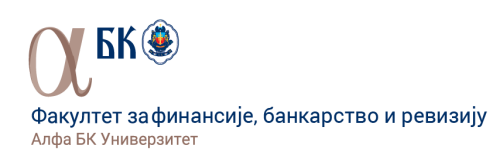 студијски програм: ТРГОВИНА испитни рокСептембарски испитни рок од 02.09.2024. до 13.09.2024.* Студент бира по два предмета из сваке изборне корпеШИФРАЕСПБПРЕДМЕТПРОФЕСОРТЕРМИНВРЕМЕ6Методологија научног истраживања(1 семестар-О)Проф.др Aлександар ПрњатПроф. др Јозефина Беке ТривунацПроф.др Гордана Мрдак 09.09.10.09.02.09.17:0012:0011:006Стратегија управљања трговинским системима(1 семестар-О)Проф.др Лариса ЈовановићДоц. др Милица Симић05.09.05.09.12:0013:006Менаџмент квалитета (1 семестар-О)Проф.др Лaриса ЈовановићПроф.др Дражен Јовановић05.09.13.09.12:0015:004Стручна пракса (1 семестар-О)Проф.др Гордана Мрдак02.09.11:006Студијско истраживачки рад ( 2 семестар-О)МенторИзборна корпа1Студент бира 2 испита5Међународни бизнис (1 семестар)Проф.др Маријана Видас БубањаПроф.др Лидија Маџар05.09.03.09.12:0012:00Изборна корпа1Студент бира 2 испита5Управљање односима са купцима ( 1 семестар)Проф.др Лариса ЈовановићДоц.др Милан Бркљач05.09.12.09.12:0012:00Изборна корпа1Студент бира 2 испита5Пословна психологија  (1 семестар)Проф.др Гордана Будимир Нинковић06.09.12:00Изборна корпа1Студент бира 2 испита5Трговинско право  (1 семестар)Проф.др Саша Перишић09.09.12:00Изборна корпа2Студент бира 2 испита6Електронска трговина и бизнис (2 семестар-И)Проф.др Маријана Видас Бубања05.09.12:00Изборна корпа2Студент бира 2 испита6Порески и царински менаџмент (2 семестар-И)Доц.др Дринка Пековић04.09.12:00Изборна корпа2Студент бира 2 испита6Тржиште капитала (2 семестар-И)Проф.др Јозефина Беке ТривунацПроф.др Гордана Мрдак10.09.02.09.12:0011:00Изборна корпа2Студент бира 2 испита6Управљање предузетничким пројектима(2 семестар-И)Проф.др Дражен Јовановић13.09.15:00Изборна корпа2Студент бира 2 испита6Финасијско извештавање и пословно одлучивање(2 семестар-И)Проф.др Јозефина Беке Тривунац10.09.12:00